Anmeldeformular MuKi / KiTu / Jugi 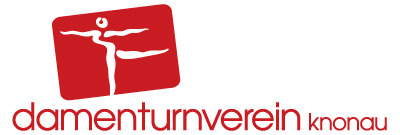 Schuljahr:	2023/2024Vorname:	Name:	Adresse:	PLZ/ Ort:	Geburtsdatum:	Telefon:		(für Tel. Alarm & Notfall)E-Mail:	Datum/Unterschrift Vormund: 	Versicherung:Die Versicherung ist Sache der Teilnehmer. Es wird jegliche Haftung abgelehnt.Jahresbeitrag:Der Jahresbeitrag pro Schuljahr (August – Juli) beträgt aktuell CHF 50.- und ist zusammen mit der Anmeldung bar an die Turnleitung abzugeben.Bei Eintritten unter dem Jahr, wird der Jahresbeitrag pro Rata verrechnet.Absenzen:Mit der Anmeldung wird die regelmässige Teilnahme an den Turnstunden erwartet. Im Verhinderungsfall bitten wir um vorgängige Abmeldung bei der Leiterin.